      LOYOLA COLLEGE (AUTONOMOUS), CHENNAI – 600 034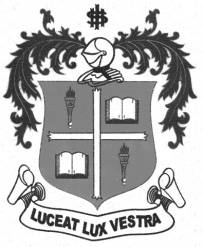     M.Sc. DEGREE EXAMINATION - MEDICAL SOCIOLOGYFOURTH SEMESTER – APRIL 2011SO 4805 - HEALTH POLICY AND PLANNING               Date : 07-04-2011 	Dept. No. 	  Max. : 100 Marks    Time : 9:00 - 12:00                                              PART AExplain the following in about 30 words each                                                             (10 x 2=20 marks)Public policy.Health policy.Types of authority.Professional monopolists.Elitism.Power as thought control.Evidence based policy.Summative evaluation.Community participation in health policy.Public choice.PART BAnswer any FIVE questions in about 300 words each		                               (5 x 8=40 marks)11. What is health policy? Why is it important?12. Explain the salient features of pluralism.‘Actors are at the centre of health policy framework’. Substantiate.Describe the process of policy making.Describe the limitations and challenges of community participation in health programmes. Write a brief note on the role of the state in health systems.Bring out the practical steps advocated to reduce the gap between research and policy.		PART CAnswer any TWO questions in about 1,200 words each.		                             (2 x 20=40 Marks)Discuss the contextual factors that affect policy.What is private sector? What makes the private sector a powerful actor in health policy?Define globalization. Examine the impact of globalization on health.Write an essay on the Alma Ata Declaration on health.*******